Цветы и комплименты с доставкой по Латвии   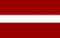 Цветы и комплименты с доставкой по Латвии   Цветы и комплименты с доставкой по Латвии   Возможно нанесение на карточку - открытку: Язык - по Вашему тексту (Вы пишите, мастер наносит текст)Возможно нанесение на карточку - открытку: Язык - по Вашему тексту (Вы пишите, мастер наносит текст)Возможно нанесение на карточку - открытку: Язык - по Вашему тексту (Вы пишите, мастер наносит текст)КОМПЛИМЕНТЫ К ЦВЕТАМКОМПЛИМЕНТЫ К ЦВЕТАМКОМПЛИМЕНТЫ К ЦВЕТАМ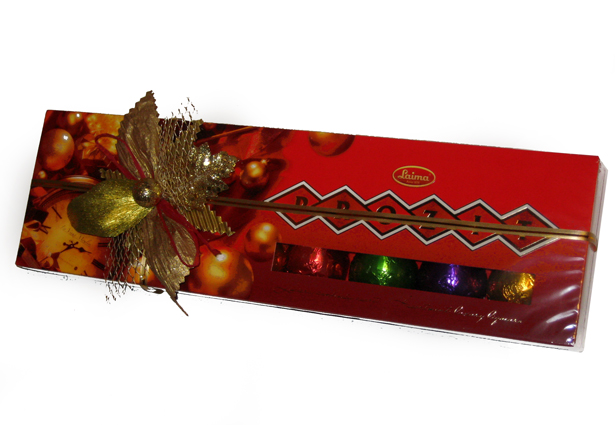 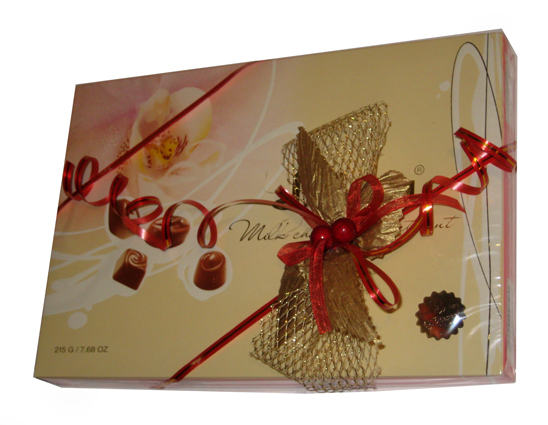 1    €22.00      Конфеты с ликёрными начинкамиПроизводство фабрики "Laima" (Латвия)2     €15.00 (215гр)       Aссорти в молочном шоколаде                       €20.00 (360гр) Производство фабрики "Laima" (Латвия)2     €15.00 (215гр)       Aссорти в молочном шоколаде                       €20.00 (360гр) Производство фабрики "Laima" (Латвия)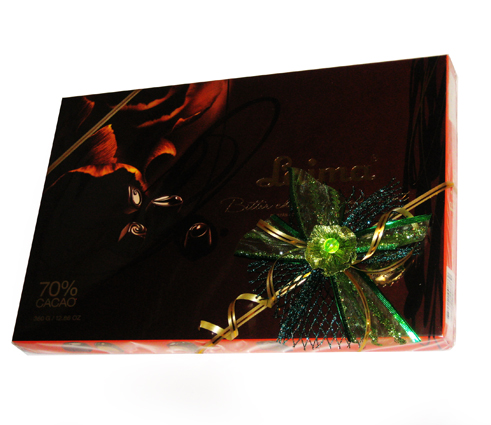 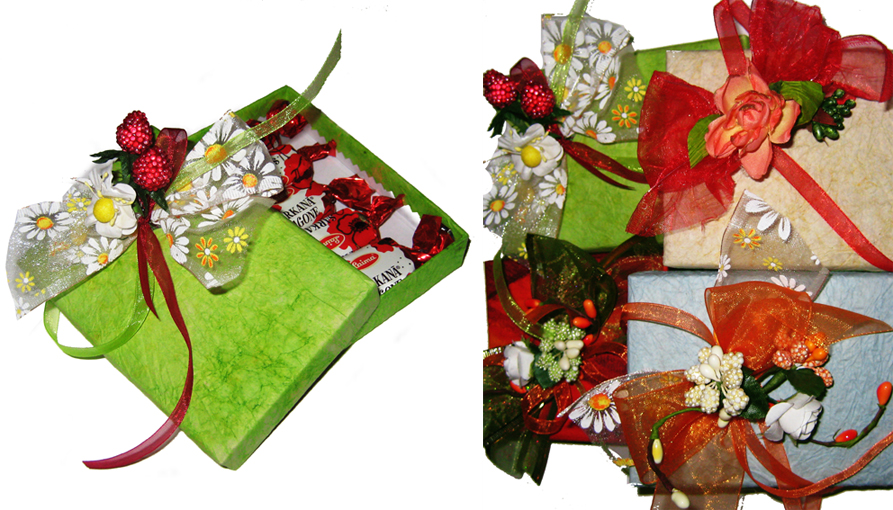 3    €20.00     Конфетное ассорти из горького шоколадаПроизводство фабрики "Laima" (Латвия)4     €10.00                Сладкий комплиментНебольшая декорированная коробочка с 5 шоколадными конфетами от фабрики "Laima" (Латвия).4     €10.00                Сладкий комплиментНебольшая декорированная коробочка с 5 шоколадными конфетами от фабрики "Laima" (Латвия).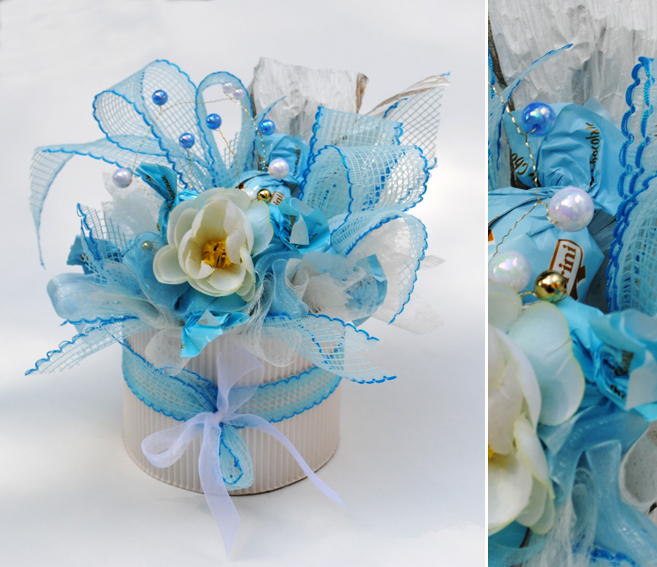 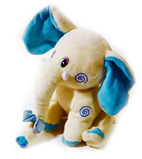 5     €25.00                     SanyaИтальянские шоколадные конфеты фирмы "Sorini"6    €15.00                     Слон синийМягкая игрушка (высота ~25cm)6    €15.00                     Слон синийМягкая игрушка (высота ~25cm)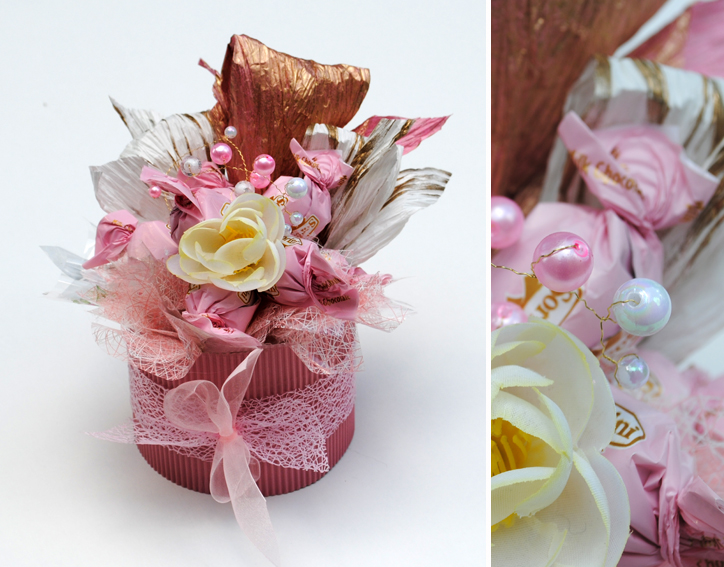 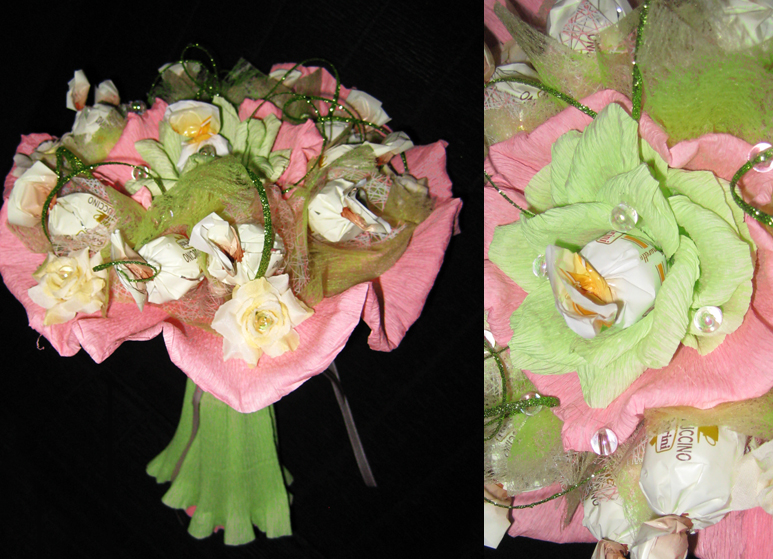 7     €25.00                     SendyИтальянские шоколадные конфеты фирмы "Sorini"8     €25.00                    MegyИтальянские шоколадные конфеты фирмы "Sorini"8     €25.00                    MegyИтальянские шоколадные конфеты фирмы "Sorini"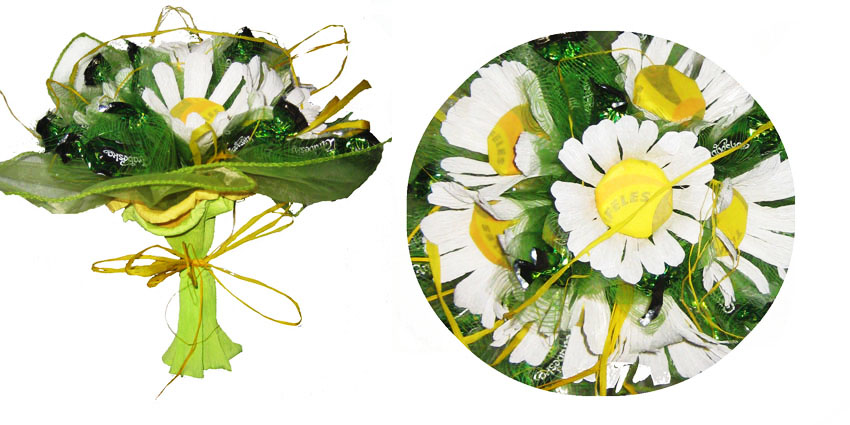 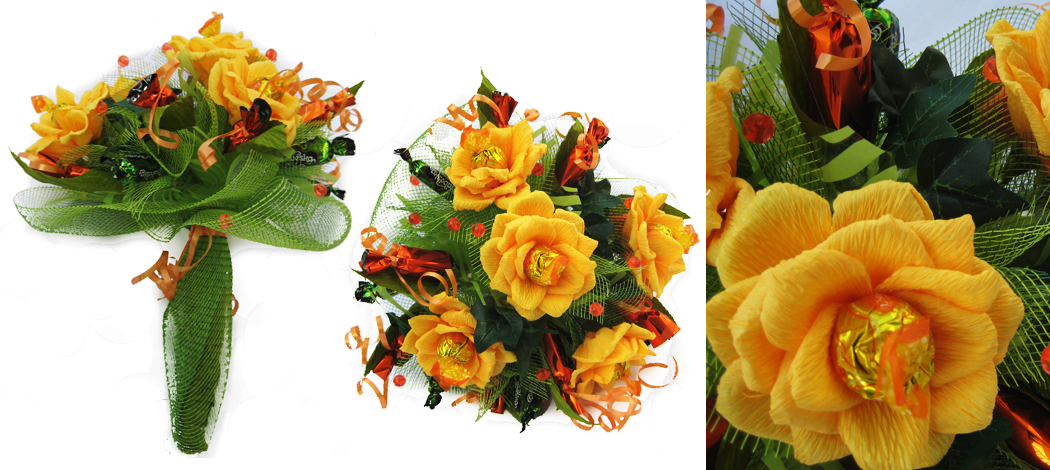 9     €30.00                    YanchikuШоколадные конфеты Trifeles и Arabeska "Laima" (Латвия)10     €30.00                    VeronikaШоколадные конфеты " LaSuissa" (Италия) и "Laima" (Латвия)10     €30.00                    VeronikaШоколадные конфеты " LaSuissa" (Италия) и "Laima" (Латвия)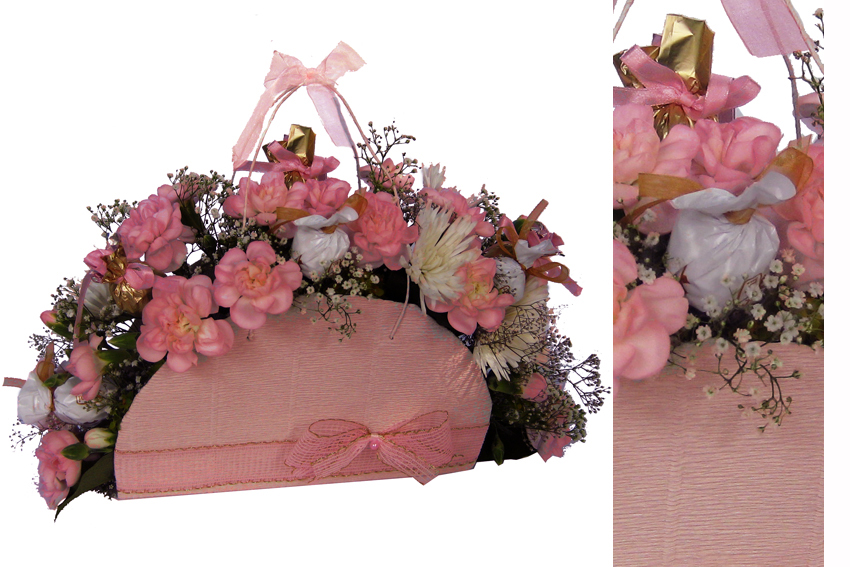 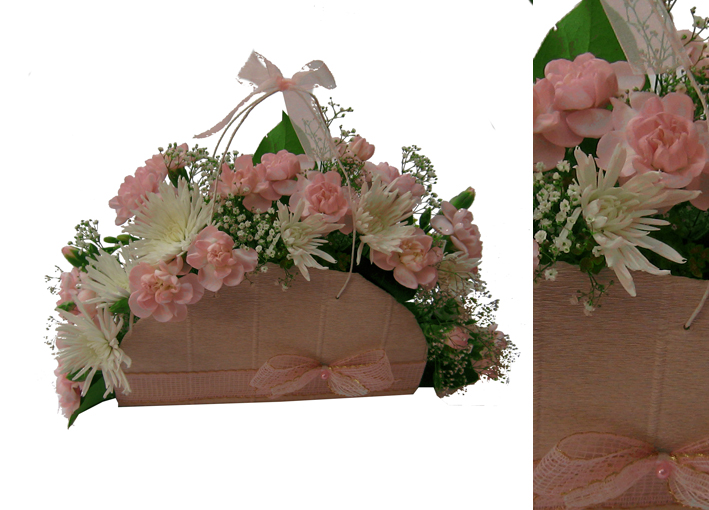 11    €52.00           Цветочная сумочка и SoriniЦветочная сумочка и композиция из итальянских шоколадных конфет фабики "Sorini", цветов в стилизованной сумочке. Белые мелкоцветные гвоздики, белые хризантемы, гипсофила и флористические материалы.18012     €49.00             Цветочная сумочкаКомпозиция из цветов в стилизованной сумочке. Белые мелкоцветные гвоздики, белые хризантемы, гипсофила и флористические материалы.12     €49.00             Цветочная сумочкаКомпозиция из цветов в стилизованной сумочке. Белые мелкоцветные гвоздики, белые хризантемы, гипсофила и флористические материалы.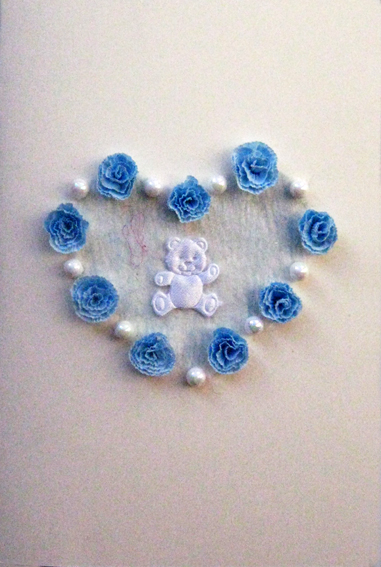 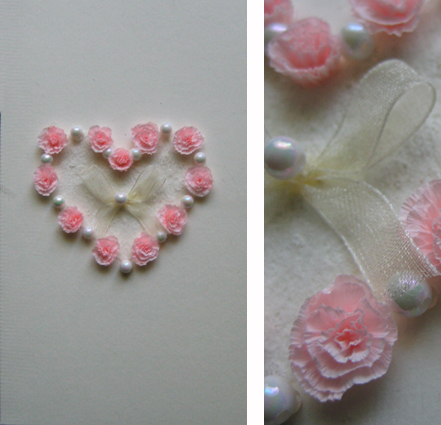 13     €10.00      Поздравительная открытка 003Открытка ручной работы. 14     €10.00       Поздравительная открытка 023Открытка ручной работы.14     €10.00       Поздравительная открытка 023Открытка ручной работы.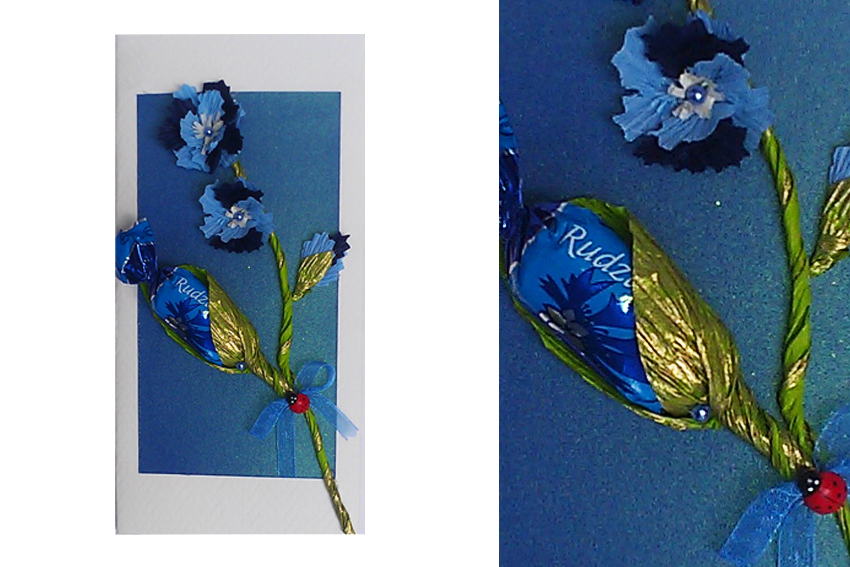 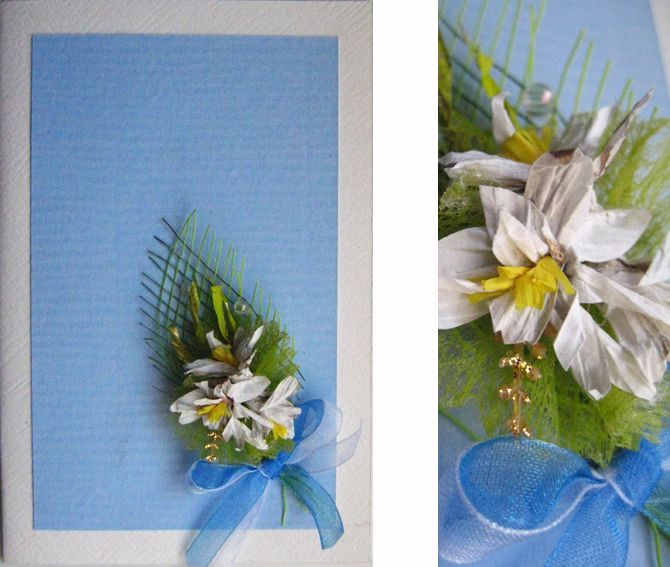 15     €10.00       Поздравительная открытка 049Открытка ручной работы с конфетой (10*20cm).16    €10.00        Поздравительная открытка 048Открытка ручной работы (10*20cm) .16    €10.00        Поздравительная открытка 048Открытка ручной работы (10*20cm) .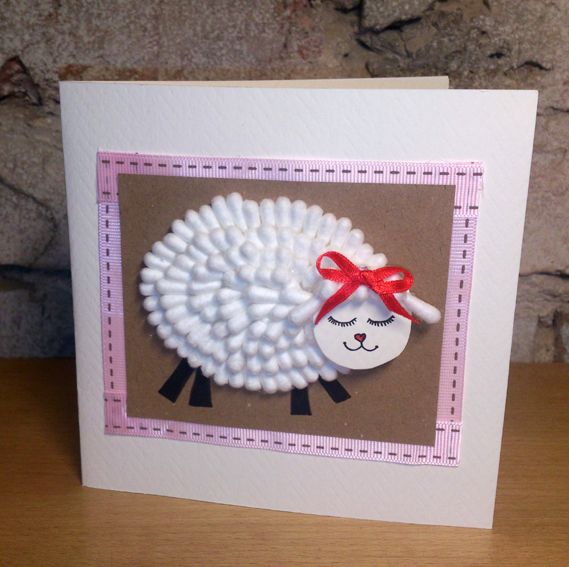 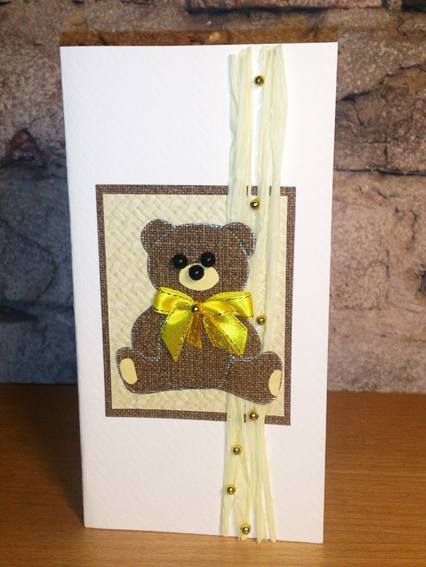 17    €12.00    Поздравительная открытка 087Открытка ручной работы.18    €10.00     Поздравительная открытка 089Открытка ручной работы.18    €10.00     Поздравительная открытка 089Открытка ручной работы.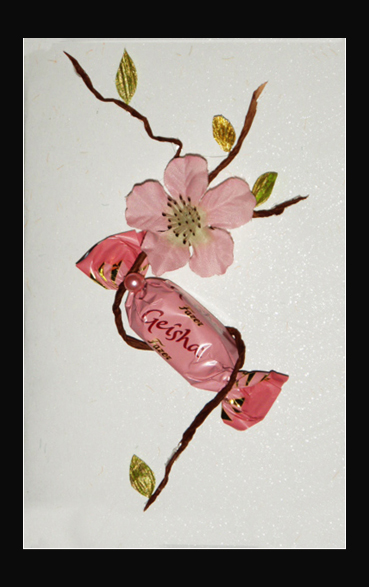 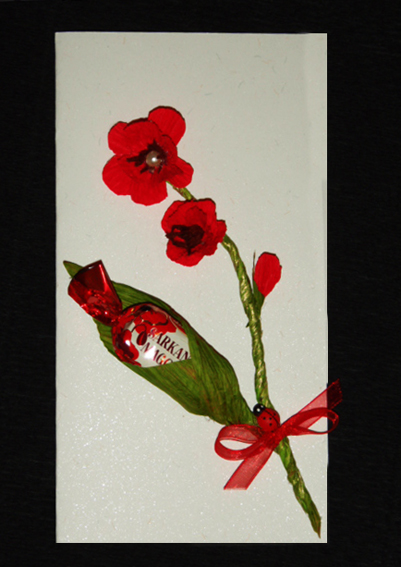 19     €10.00       Поздравительная открытка 003Открытка ручной работы с конфетой (10*20cm).20     €10.00       Поздравительная открытка 002Открытка ручной работы с конфетой (10*20cm).20     €10.00       Поздравительная открытка 002Открытка ручной работы с конфетой (10*20cm).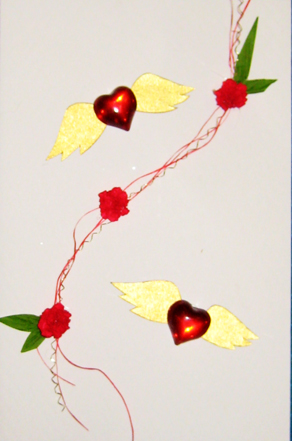 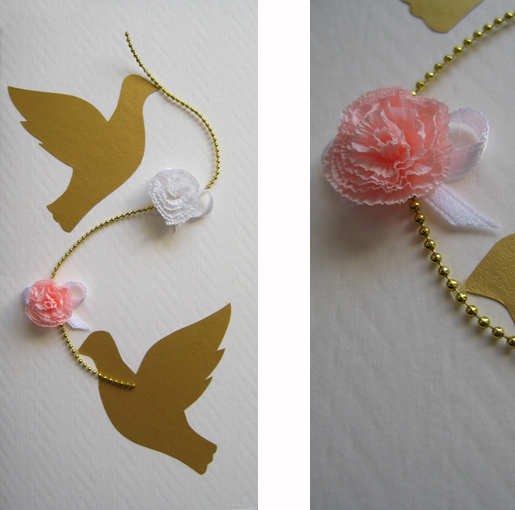 21     €10.00       Поздравительная открытка С003Открытка ручной работы (10*15cm).22     €10.00       Поздравительная открытка С001Открытка ручной работы (10*20cm).22     €10.00       Поздравительная открытка С001Открытка ручной работы (10*20cm).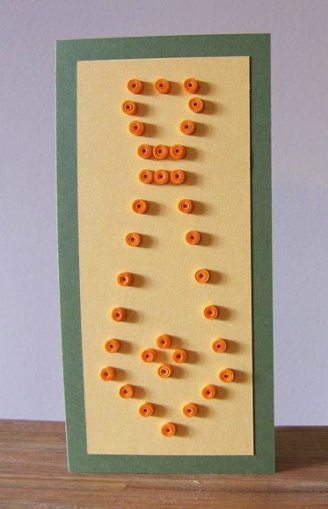 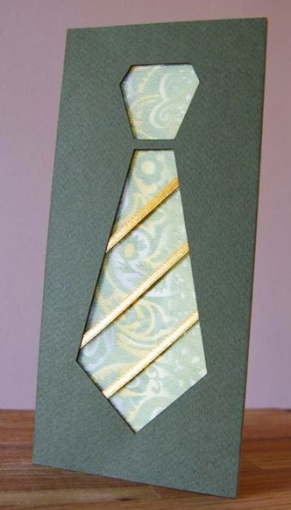 23     €10.00       Поздравительная открытка M002Открытка ручной работы.24     €10.00       Поздравительная открытка 003Открытка ручной работы.24     €10.00       Поздравительная открытка 003Открытка ручной работы.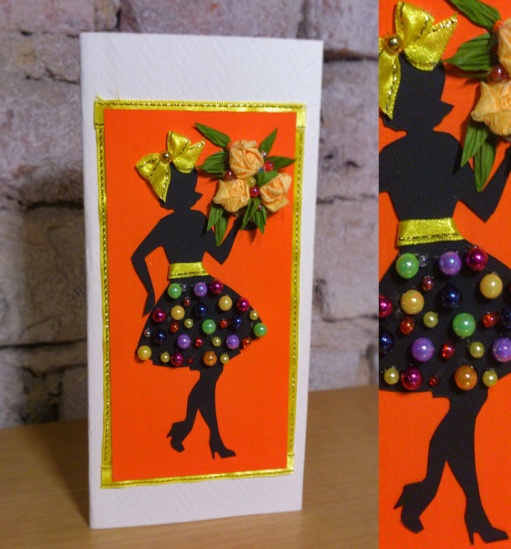 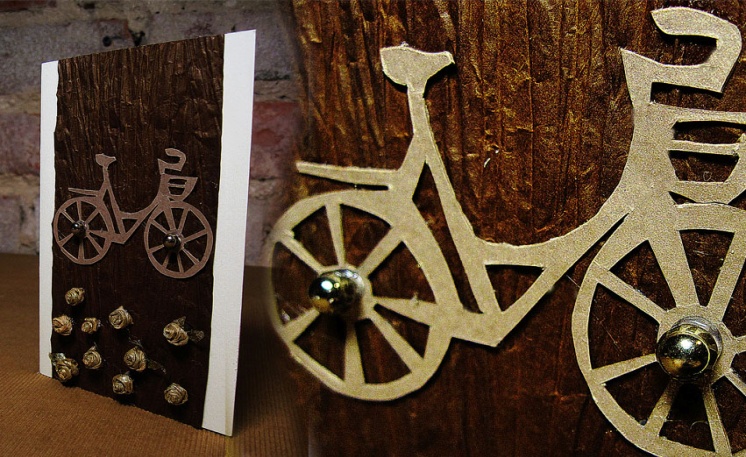 25     €10.00       Поздравительная открытка 090Открытка ручной работы. 26     €10.00       Поздравительная открытка 058Открытка ручной работы.26     €10.00       Поздравительная открытка 058Открытка ручной работы.ЦВЕТЫ В БУКЕТАХЦВЕТЫ В БУКЕТАХЦВЕТЫ В БУКЕТАХ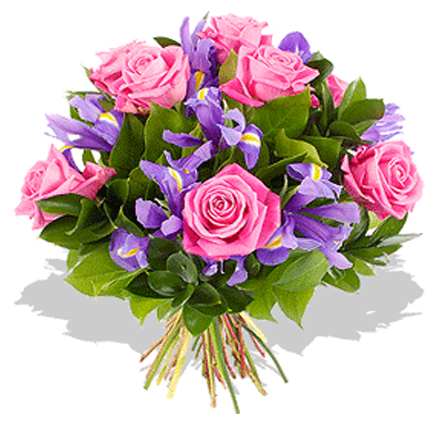 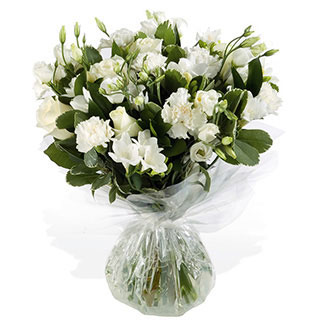 27    €47.00                    FLAMINGOБукет из 9 розовых роз, 9 синих цветов ириса и зелени.28     €35.00                   LADY IN WHITEБелый нежный букет из роз, лизиантусов, мелкоцветочной гвоздики, зелени (висота 40-50 см)28     €35.00                   LADY IN WHITEБелый нежный букет из роз, лизиантусов, мелкоцветочной гвоздики, зелени (висота 40-50 см)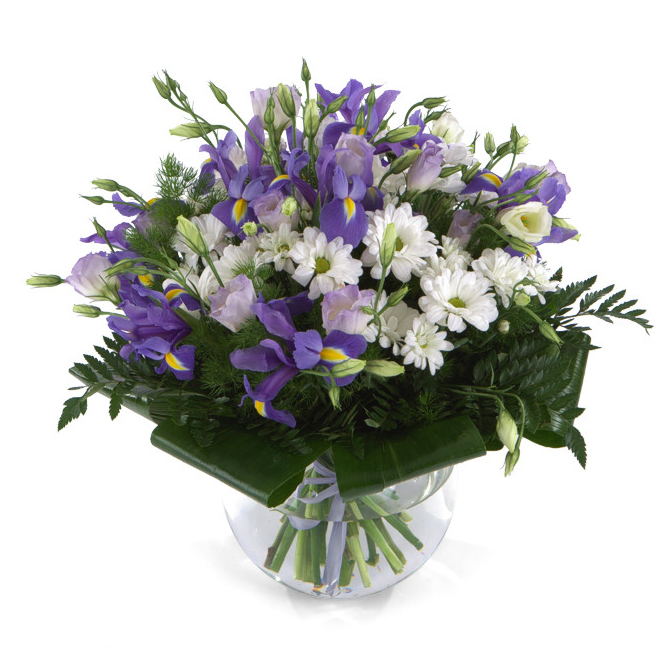 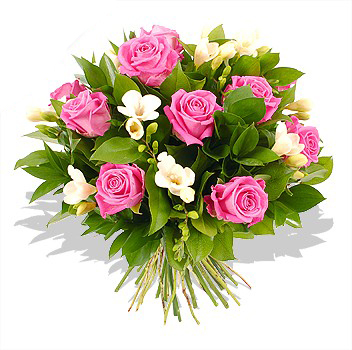 29    €54.00                  ULTRAMARINE de luxeБукет из  ириса синего, белых лизиантусы, белых хризантем и зелень..30     €54.00                     FLAMENCOБукет из 9-ти розовых роз, 9-ти белых фрезий и салала. (высота 40 cm)30     €54.00                     FLAMENCOБукет из 9-ти розовых роз, 9-ти белых фрезий и салала. (высота 40 cm)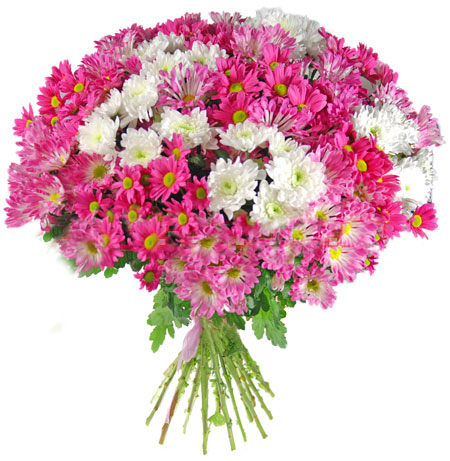 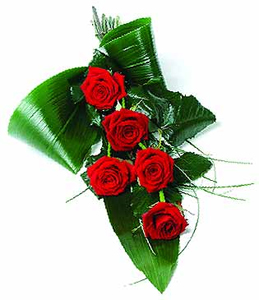 31    €52.00     PINK & WHITE CHRYSANTHEMI Букет из 15 веток хризантем белого и розового цвета.32     €42.00                 A PASSIONATE KISSБукет из 5 темно красных роз, зелень32     €42.00                 A PASSIONATE KISSБукет из 5 темно красных роз, зелень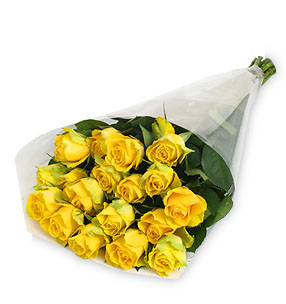 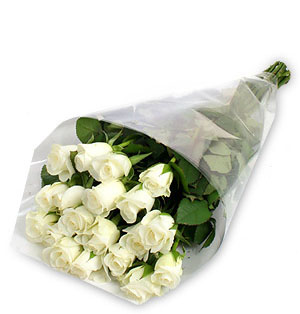 33                              YELLOW ROSES€35.00 - 9 роз               €45.00 - 11-15 роз               €55.00 - 17-21 роз               €65.00 - 23-25 роз               €75.00 - 27-29 роз                                                                          Розы  длиной (50-60 cm)34                             WHITE ROSES€35.00 - 9 роз               €45.00 - 11-15 роз               €55.00 - 17-21 роз               €65.00 - 23-25 роз               €75.00 - 27-29 роз                                                                          Розы  длиной (50-60 cm)34                             WHITE ROSES€35.00 - 9 роз               €45.00 - 11-15 роз               €55.00 - 17-21 роз               €65.00 - 23-25 роз               €75.00 - 27-29 роз                                                                          Розы  длиной (50-60 cm)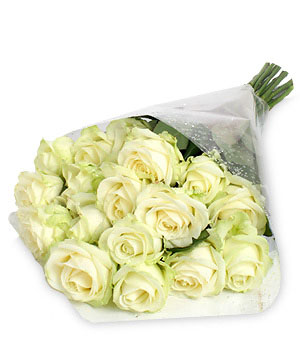 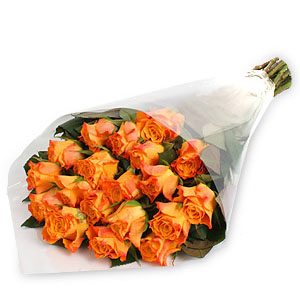 35                              YELLOW ROSES DE LUXЕ€45.00 - 7 роз               €70.00 - 11-13 роз               €80.00 - 15-17 роз               €90.00 - 19-21 роз               €110.00 - 21-23 роз                                                                          Розы  длиной (80-100 cm)36                             ORANGE/ ROSE ROSES€40.00 - 9 роз               €50.00 - 11-15 роз               €60.00 - 17-21 роз               €70.00 - 23-25 роз               €80.00 - 27-29 роз                                                                          Розы  длиной (50-60 cm)36                             ORANGE/ ROSE ROSES€40.00 - 9 роз               €50.00 - 11-15 роз               €60.00 - 17-21 роз               €70.00 - 23-25 роз               €80.00 - 27-29 роз                                                                          Розы  длиной (50-60 cm)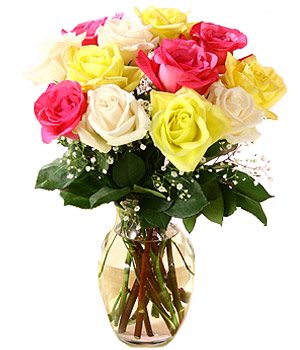 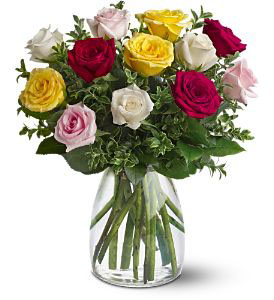 37    €52.00     11 ASSORTY ROSESБукет из 11 роз разных цветов в нежных тонах.38                                           RIOЖелтые, красные, белые и светло розовые розы и зелень (высота 45-50cm).€50.00 - 11 роз     €65.00 - 15 роз              38                                           RIOЖелтые, красные, белые и светло розовые розы и зелень (высота 45-50cm).€50.00 - 11 роз     €65.00 - 15 роз              ИНФОРМАЦИЯ И ПОРЯДОК ПРЕДОСТАВЛЕНИЯ УСЛУГИ ИНФОРМАЦИЯ И ПОРЯДОК ПРЕДОСТАВЛЕНИЯ УСЛУГИ ИНФОРМАЦИЯ И ПОРЯДОК ПРЕДОСТАВЛЕНИЯ УСЛУГИ Заполнить форму заказа и  направить по эл. почтеЗаполнить форму заказа и  направить по эл. почтеbron_continent@mail.ruДополнительно к цветам возможно заказать:Дополнительно к цветам возможно заказать:*открытки с Вашим текстом.Стоимость услуги - 10 евро.В стоимость вкл.: упаковка для доставки, *карточка-открытка с Вашим текстом, доставка в назначенный день.В стоимость вкл.: упаковка для доставки, *карточка-открытка с Вашим текстом, доставка в назначенный день.Внимание! Для доставки в субботу или воскресенье, необходимо оформить  заказ до пятницы включительно, до 19:00.Все услуги формируются на территории ЛатвииВсе услуги формируются на территории ЛатвииДоставка производится по Риге, Рижской области, до курортов и других городов - уточняйте цену. 